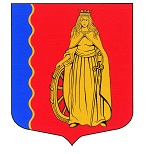 МУНИЦИПАЛЬНОЕ ОБРАЗОВАНИЕ«МУРИНСКОЕ ГОРОДСКОЕ ПОСЕЛЕНИЕ»ВСЕВОЛОЖСКОГО МУНИЦИПАЛЬНОГО РАЙОНАЛЕНИНГРАДСКОЙ ОБЛАСТИАДМИНИСТРАЦИЯПОСТАНОВЛЕНИЕ29.09.2023                                                                                           № 360г. МуриноО внесении изменений в постановление администрации муниципального образования «Муринское городское поселение» Всеволожского муниципального района Ленинградской области от 20.01.2021 № 12 «Об утверждении Положения о жилищно-бытовой комиссии при администрации МО «Муринское городское поселение» Всеволожского муниципального района Ленинградской областиВ соответствии с Федеральным законом от 06.10.2003 № 131-ФЗ «Об общих принципах организации местного самоуправления в Российской Федерации», Жилищным кодексом Российской Федерации, Уставом муниципального образования «Муринское городское поселение» Всеволожского муниципального района Ленинградской области, администрация МО «Муринское городское поселение» Всеволожского муниципального района Ленинградской области,ПОСТАНОВЛЯЕТ:Внести в постановление администрации муниципального образования «Муринское городское поселение» Всеволожского муниципального района Ленинградской области от 20.01.2021 № 12 «Об утверждении Положения о жилищно-бытовой комиссии при администрации МО «Муринское городское поселение» Всеволожского муниципального района Ленинградской области» следующее изменение:  Приложение 2 к постановлению администрации муниципального образования «Муринское городское поселение» Всеволожского муниципального района Ленинградской области от 20.01.2021 № 12 «Об утверждении Положения о жилищно-бытовой комиссии при администрации МО «Муринское городское поселение» Всеволожского муниципального района Ленинградской области изложить в новой редакции, согласно приложению к настоящему постановлению.Ведущему специалисту сектора делопроизводства Чернобавской Е.Н. ознакомить с настоящим постановлением должностных лиц администрации указанных в составе жилищно-бытовой комиссии при администрации МО «Муринское городское поселение» Всеволожского муниципального района Ленинградской области.Настоящее постановление вступает в силу с момента его подписания.Контроль за исполнением настоящего постановления возложить на заместителя главы администрации – начальника отдела экономики, управления муниципальным имуществом, предпринимательства и потребительского рынка Опополя А.В.Глава администрации                                                                             А.Ю. БеловПриложение  к постановлению администрации МО «Муринское городское поселение» Всеволожского муниципального района Ленинградской области от «29» 09. № 360Состав жилищно-бытовой комиссии при администрации МО «Муринское городское поселение» Всеволожского муниципального района Ленинградской областиПредседатель комиссии:Опополь А.В. – заместитель главы администрации - начальник отдела экономики, управления муниципальным имуществом, предпринимательства и потребительского рынка администрации МО «Муринское городское поселение».Заместитель Председателя комиссии:Лёвина Г.В. - заместитель главы администрации МО «Муринское городское поселение».Члены комиссии:Володина А.Д. – начальник организационного отдела администрации МО «Муринское городское поселение»;Туманов В.А. – начальник отдела финансового управления – главный бухгалтер МО «Муринское городское поселение»;Минасиди Н.В. – главный специалист сектора правого обеспечения администрации МО «Муринское городское поселение»;Осипова Н.М. – главный специалист сектора правового обеспечения администрации МО «Муринское городское поселение»;Красова Т.А. – главный специалист отдела экономики, управления муниципальным имуществом, предпринимательства и потребительского рынка администрации МО «Муринское городское поселение»;Куркова Е.А. – ведущий специалист отдела жилищно-коммунального хозяйства и благоустройства администрации МО «Муринское городское поселение».Секретарь комиссии:Алагулова Д.Г. – ведущий специалист отдела экономики, управления муниципальным имуществом, предпринимательства и потребительского рынка администрации МО «Муринское городское поселение». 